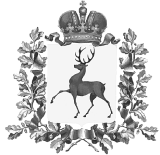 Земское собрание Шарангского  муниципального районаНижегородской областиР Е Ш Е Н И Еот                         2021 года                                                                                 № ____     О внесении изменений в решение Земского собрания Шарангского муниципального района от 23.12.2021 г. №56 «О районном бюджете                          на 2022 год и на плановый период 2023 и 2024 годов»Статья 1.Внести в решение Земского собрания Шарангского муниципального района  от 23.12.2021 г. №56 «О районном бюджете на 2022 год и на плановый период 2023 и 2024 годов» следующие изменения:статью 1 изложить в следующей редакции:«Статья 1.1. Утвердить основные характеристики районного бюджета на 2022 год:1) общий объем доходов в сумме 699 412,5 тыс. рублей;2) общий объем расходов в сумме 709 182,1 тыс. рублей;3) размер дефицита в сумме  9 769,6 тыс. рублей.2. Утвердить основные характеристики районного бюджета на плановый период 2023 и 2024 годов:1) общий объем доходов на 2023 год в сумме  665 599,1 тыс. рублей, на 2024 год в сумме 676 362,5 тыс. рублей; 2) общий объем расходов на 2023  год в сумме  665 599,1 тыс. рублей, в том числе условно утверждаемые расходы в сумме 9 500,0 тыс.рублей,  на 2024 год в сумме  676 362,5 тыс. рублей, в том числе условно утверждаемые расходы в сумме 19 700,0 тыс.рублей;  3) размер дефицита на 2023 год в сумме 0,0 тыс. рублей, на 2024 год в сумме 0,0 тыс. рублей.»приложение 1 «Поступление доходов по группам, подгруппам и статьям бюджетной классификации на 2022 год и на плановый период 2023 и 2024 годов» изложить в новой редакции.статью 4 изложить в новой редакции:« Статья 4.Утвердить объем безвозмездных поступлений, получаемых из других бюджетов бюджетной системы Российской Федерации:1) на 2022 год в сумме 591 896,8 тыс. рублей, в том числе объем субсидий, субвенций и иных межбюджетных трансфертов, имеющих целевое назначение, в сумме 360 147,6 тыс. рублей;2) на 2023 год в сумме 548 249,0 тыс. рублей, в том числе объем субсидий, субвенций и иных межбюджетных трансфертов, имеющих целевое назначение в сумме 350 606,1 тыс. рублей;3) на 2024 год в сумме 551 515,5 тыс. рублей, в том числе объем субсидий, субвенций и иных межбюджетных трансфертов, имеющих целевое назначение, в сумме 345 817,5 тыс. рублей.»приложение 2 «Источники финансирования дефицита районного бюджета на 2022 год и на плановый период 2023 и 2024 годов» изложить в новой редакции.приложение 3 «Распределение бюджетных ассигнований по целевым статьям (муниципальным программам и непрограммным направлениям деятельности), группам видов расходов классификации расходов бюджета на 2022 год и на плановый период 2023 и 2024 годов» изложить в новой редакции.приложение 4 «Ведомственная структура расходов районного бюджета на 2022 год и на плановый период 2023 и 2024 годов» изложить в новой редакции.приложение 5 «Распределение бюджетных ассигнований по разделам, подразделам и группам видов расходов классификации расходов бюджета на 2022 год и на плановый период 2023 и 2024 годов» изложить в новой редакции. дополнить статьей 81 следующего содержания:«Статья 81.Установить, что казначейскому сопровождению подлежат субсидии юридическим лицам (за исключением субсидий муниципальным бюджетным и автономным учреждениям) в случае, если указанные средства перечисляются в соответствии с условиями договоров (соглашений) о предоставлении субсидий в порядке финансового обеспечения расходов.Установить, что при казначейском сопровождении субсидий юридическим лицам (за исключением субсидий муниципальным бюджетным и автономным учреждениям) перечисление субсидий осуществляется учредителем под фактическую потребность (с учетом аванса) на основании документов, подтверждающих возникновение у юридических лиц денежных обязательств.»статью 13 изложить в новой редакции:«Статья 13.Утвердить объем межбюджетных трансфертов бюджетам поселений на 2022 год в сумме  100 965,8 тыс. рублей, на 2023 год в сумме 85 822,8 тыс. рублей, на 2024 год в сумме 85 400,3 тыс. рублей.»статью 16 изложить в новой редакции:«Статья 16.Утвердить в составе межбюджетных трансфертов общий объем иных межбюджетных трансфертов бюджетам поселений на 2022 год в сумме 61 216,9 тыс. рублей, на 2023 год в сумме 52 165,2 тыс. рублей , на 2024 год в сумме 51 863,7 тыс. рублей.Утвердить распределение иных межбюджетных трансфертов, предоставляемых бюджетам поселений Шарангского муниципального района согласно приложению 9 на следующие цели:1) на поддержку мер по обеспечению сбалансированности бюджетов поселений на 2022 год в сумме 42 950,8 тыс. рублей, на 2023 год в сумме 47 600,8 тыс. рублей, на 2024 год в сумме 46 951,1 тыс. рублей;2)  на содержание объектов благоустройства и общественных территорий на 2022 год в сумме 1 429,3 тыс. рублей, на 2023 год в сумме 1 429,3 тыс. рублей, на 2024 год в сумме 1 429,3 тыс. рублей; 3) на поддержку государственных программ субъектов РФ и муниципальных программ формирования современной городской среды на 2022 год в сумме 4 060,0 тыс. рублей, на 2023 год в сумме 3 135,1 тыс. рублей, на 2024 год в сумме 3 483,3 тыс. рублей; 4) на реализацию мероприятий в рамках проекта «Память поколений» на 2022 год в сумме 2 547,8 тыс.рублей;5) на проведение ремонта дворовых территорий на 2021 год в сумме  2 073,7 тыс.рублей6) на капитальный ремонт и ремонт автомобильных дорог общего пользования местного значения на 2022 год в сумме 300,0 тыс.рублей;7) на компенсацию дополнительных расходов, возникших в результате решений, принятых органами власти другого уровня на 2022 год в сумме 7 855,3 тыс. рублей, в том числе : на  капитальный ремонт и ремонт автомобильных дорог общего пользования местного значения – 540,0 тыс. рублей;  на проектирование и строительство (реконструкцию) автомобильных дорог общего пользования местного значения муниципального образования – 7 010,0 тыс.рублей;трансферты  на предупреждение и ликвидацию последствий чрезвычайных ситуаций и стихийных бедствий – 40,0 тыс.рублей;на выплату единовременного поощрения в связи с выходом на пенсию за выслугу лет лицам, замещавшим должности муниципальной службы – 265,3 тыс.рублей.приложение 9 изложить в новой редакции.в статью 17 добавить пункт следующего содержания: «7) на приобретение твердого топлива для обеспечения бесперебойного теплоснабжения на территории Шарангского муниципального района».Статья 2.Настоящее решение вступает в силу со дня его официального опубликования.Глава местного самоуправления                   Председатель Земского собрания______________Д.О. Ожиганов                   _______________Н.П.Филимонов